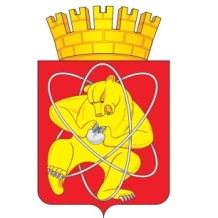 Муниципальное образование «Закрытое административно – территориальное образование Железногорск Красноярского края»СОВЕТ ДЕПУТАТОВ  ЗАТО  г. ЖЕЛЕЗНОГОРСК РЕШЕНИЕ23 мая 2019                                                                                                                                   43-240Рг. ЖелезногорскО внесении изменений в решение Совета депутатов ЗАТО г. Железногорск от 25.08.2010 № 7-37Р «О создании антинаркотической комиссии ЗАТО Железногорск»	На основании Федерального закона от 06.10.2003 № 131-ФЗ «Об общих принципах организации местного самоуправления в Российской Федерации», в соответствии с Уставом ЗАТО Железногорск, учитывая протокол № 2 от 12.04.2019 заседания антинаркотической комиссии ЗАТО Железногорск, Совет депутатов ЗАТО г. ЖелезногорскРЕШИЛ:1.  Внести в решение Совета депутатов ЗАТО г. Железногорск от 25.08.2010 № 7-37Р «О создании антинаркотической комиссии ЗАТО Железногорск» следующие изменения:1.1. Приложение 2 «Состав антинаркотической комиссии ЗАТО                 Железногорск» изложить в новой редакции (Приложение).2. Контроль над исполнением настоящего решения возложить на председателя постоянно действующей комиссии по вопросам местного самоуправления и законности С.Г. Шаранова.3. Настоящее решение вступает в силу после его официального опубликования. Председатель Совета депутатов ЗАТО г. Железногорск		              Глава ЗАТО г. Железногорск                         А.И. Коновалов                                         И.Г. Куксин